Домашнее задание с 12.05-15.05Предмет Задание РусскийДОПОЛНИТЕЛЬНЫЕ МАТЕРИАЛЫДля тетради по теории: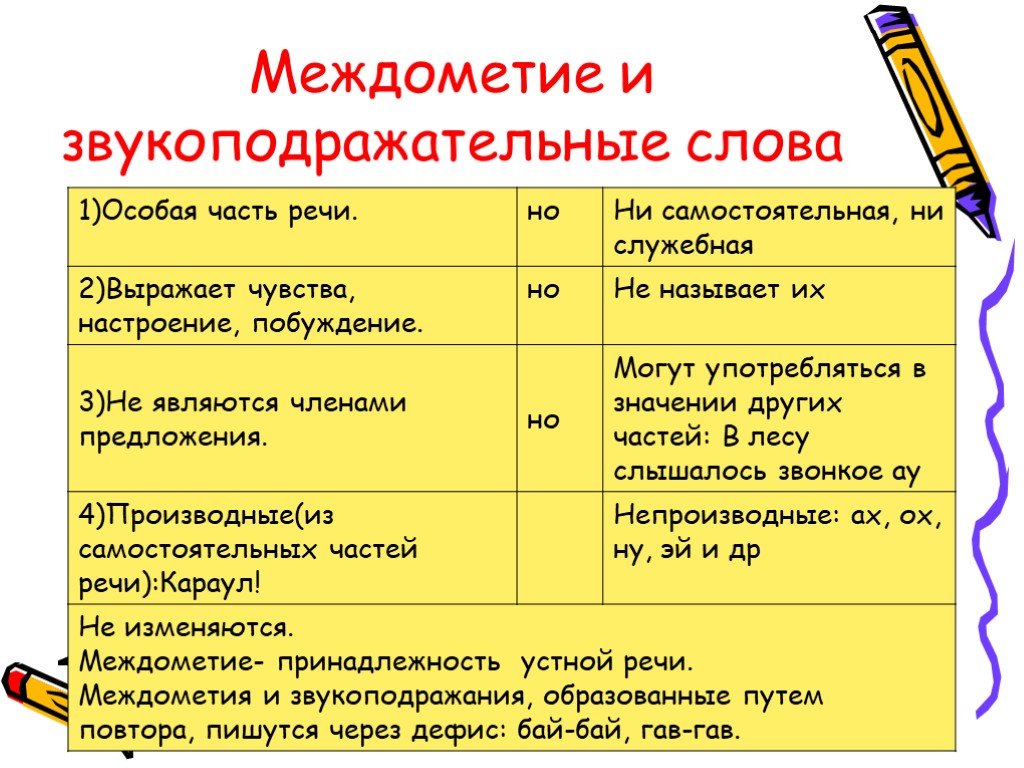 Карточка 1.Часть 1А. Найдите слово с ударением на втором слоге:1) средства,       2) километр,3) красивее,       4) мельком.Б. В каком случае нет ошибки в образовании и употреблении слов:1) благодаря обилию снега,2) наперекор обычая,З) написал красивше,4) пришел со школы поздно?В. Найдите неверные утверждения:1) Причастия имеют такие же времена, как и глаголы.2) Предлоги выражают временные, причинные, пространственные, целевые и другие отношения.З) Частицы придают дополнительный оттенок значения словам и предложениям или служат для образования наклонений глагола.4) Деепричастие имеет признаки глагола и наречия.5) Соединительные и подчинительные союзы относятся к одной группе.Г. Укажите верные ответы в определении грамматических признаков выделенных слов:1) крича друг другу -- наречие,2) идти впереди колонны — предлог,3) сделать побольше — прилагательное в сравнительной степени,4) летучий газ — причастие,5) поднятая тряпка — причастие,6) в продолжение лета — имя существительное.Д. Найдите слово, в основу которого входят приставка, корень, суффикс.1) безвозвратный,      2) издавна,3) подчеркивая,         4) распустил.Часть 2А. Найдите слово, в котором не пишется мягкий знак:1) теч.. в лодке,                      2) нестись вскач.., 3) много задач..,                    4) умчаться проч..,5) разжеч.. костер.Б. Укажите слова, в которых под ударением после шипящей пишется Ё:1) реч..нка, 2) ещ.., З) окруж..н, 4) холщ..вый, 5) луж..к.В. Найдите причастие, в котором пишется суффикс -ющ-:1) кле..щие коробку,               2) стро. .щийся дом,З) леч. щий врач,                     4) жал. .щие осы,5) кол. .щие дрова.Г. Укажите слова, которые пишутся через дефис:1) (по) другому пути,2) бывал (кое) где,3) скажи (ка) об этом,4) (по) осеннему хмурое небо,5) относиться (по) внимательнее,6) заметил (ли) он.Д. Найдите слова, в которых пишется одна буква Н:1) слушал сосредоточе..о,2) девочка умна и воспита. .а,З) уставле. ая вазами, 4)писа. .ая красавица,5)игрушка слома. .а малышом,6) маринова. .ые огурцы.Е. Найдите слова, которые пишутся раздельно:1) (в) следствие сильных дождей,     2) подняться (в) верх,     3)повесил (на) конец мачты,    4) мог рассказать то (же) самое,      5) шел, (не) смотря по сторонам.Ж. В каких словосочетаниях НЕ пишется слитно:1) мусор (не) убран,      2) (не) скошенная трава,       З) (не) вареные овощи,4) (не) завершенная, а начатая работа,       5) написано ничуть (не) аккуратно,                   6) (не) решенная задача по химии?З. В каком предложении на месте точек пишется НИ?1) Кто н.. смотрел этот фильм, должен его посмотреть.2) Когда н.. придешь к подруге, она болтает по телефону. З) Отроду н.. выезжал он на охоту без Дубровского.4) Н.. раз выходил он победителем из боя.Часть 3                                                        хА. Найдите словосочетания «прич.+сущ.» с главным словом причастием:1) подписанная работа по математике,2) освещенный солнцем луг,З) связанная веревкой сумка,4) дремлющий высокий камыш, 5) готовящие выступление,6) пенящиеся морские волны.Б. Укажите предложение, в котором допущена ошибка в постановке знаков препинания.1) Светилась, падая, ракета.2) Ветер дул с моря и город обдавал запахом водорослей.З) Я смотрел на пруд, залитый лунным светом и на старый дворец на острове.4) Замедляя ход, к станции подошел поезд.В. Найдите сложное предложение, строение которого соответствует схеме:  1)[…] , сочин.союз 2)[…]Знаки препинания не проставлены.1) Грибы составляют питательную вкусную и здоровую пищу если они употребляются не в излишестве.2) В небе первые звезды повисли в окнах тоже горят огоньки.З) А звезды нежданно в тумане блеснули и свет свой холодный над липами льют.4) Он улыбается то приветливо и недоверчиво то презрительно и простодушно.Образец записи ответов:Карточка №1Часть1.А) - Б) -В) - Г) - Д) - Часть2.А) - Б) -В) - Г) - Д) - Е) -Ж) - З) -  Часть3.А) - Б) -В) - Через тире указывать ТОЛЬКО цифру, обозначающую вариант ответа.Литература1) Учебник: стр. 178 -179 прочитать2) стр.179 -184  «Земля родная» (главы из книги) - прочитать, ответить на вопросы 1,2 на стр.184 письменно.Фото или скан выполненных заданий присылать на адрес: nusa-sab@mail.ru (Саблина А.С.)
Алгебра12.05- п.32  https://youtu.be/4tWxsCKhW9Y            № 799(а-д), 803, используя №807,  решить №80813.05- Контрольная работа1. В остроугольном треугольнике MNP биссектриса угла М пересекает высоту NK в точке О, причем ОК = 9 см. Найдите расстояние от точки О до прямой MN.2. В прямоугольном треугольнике ДСЕ с прямым углом С проведена биссектриса EF, причем FC = 13 см. Найдите расстояние от точки F до прямой ДЕ.14.05- п.32 №810, 81515.05- п.33   https://youtu.be/B70g_3aOhVo                          № 833, 835, 836elax59@yandex.ruИн-язУ. стр. 113 № 59,60,61,63,64,65(la5to4ka@yandex.ru) – моя почтаИсторияТема –Борьба за власть в конце 18 века (пар.28)-изучитьhttp://www.youtube.com/watch?v=Yups9gXfJnIУчебник стр.219 Вопросы и задания (1-2)Тема –Культура России в 17 веке(пар.29)-изучитьhttp://videouroki.net/video/38-kultura-narodov-rossii-v-xvii-veke.htmlУчебник стр.227 Вопросы и задания (2 вопрос)Тема –Мир человека 17 века  , пар.30 (читать )natashenka-strogonova@mail.ruОбществознаниеТема –Воздействие человека на природу (пар.15)http://imperiya.by/video/VosJbYhh-w4/vozdeystvie-cheloveka-na-prirodu-videourok-po-obschestvoznaniyu-7-klass.htmlТема –Охранять природу- значит охранять жизнь.(пар.16)http://www.youtube.com/watch?v=_fyeA0ndzqQУчебник - стр.132 вопрос 3Учебник- стр .139 Проверим себя  вопрос 2.natashenka-strogonova@mail.ruГеография§ 53, 54 изучить, выполнить контурную карту «Евразия» полностью в соответствии с заданиями.baroksa1704@gmail.comБиологияТема : Царство Вирусы.Прочитать текст стр 250-253. В тетради КРАТКО ответить на вопросы.ИЛИВыполнить задания в личном кабинете infourok.runadejdagus2014@yandex.ruФизикаПараграф 65 - конспектenemukhina@mail.ruИКТЗадания не будетkuleshova.feta@mail.ruТехнология (мал)Задания не будетbaykov_71@bk.ruТехнология (дев)Тема «Презентация портфолио» стр. 221-225https://prokopenkovv.blogspot.com/p/1_61.html Задание «Чему я научилась в 7 классе на уроках технологии»Можно написать в тетради «Мое портфолио» Можно сделать презентацию  «Мои достижения»Фото текста описания портфолио в тетради или готовую презентацию выслать учителю sunjakina@mail.ruМузыка Тема-«Песни военных лет»Ссылка на урокhttp://www.youtube.com/watch?v=SFsFHNp6tTMВопрос- Какие чувства вызвали  у тебя эти песни?Что их объединяет?Есть ли у тебя любимые военные песни и какие?natashenka-strogonova@mail.ruФиз-раgubareva_1987@inbox.ruИЗОЗадание: Изготовить открытку «Спасибо ветеранам», сделать фото с открыткой, прислать учителю ИЗО sunjakina@mail.ru Требования к открыткам:Качество выполнения Способ изготовления (рисунок, аппликация и т.д.)Требования к фото:Фото ученика с открыткой в рукахsunjakina@mail.ru